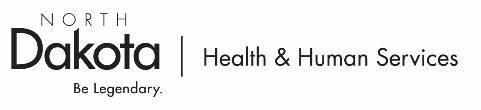 If Other, specify: Protective Capacities Family Assessment (PCFA)Completed by the Case Manager.  Refer to Tool 5A & 607-05-70-60 when completing this form.The Protective Capacities Family Assessment (PCFA) is a collaborative process between the case manager and the parent/caregiver to examine and understand the behaviors, conditions, or circumstances that resulted in a child being unsafe. The collaborative process identifies enhanced protective capacities that can be employed to promote and reinforce change, and diminished protective capacities that must change in order for the parent/caregiver to regain full responsibility for the safety of the child. The Case Plan is developed with the family based on information gathered and documented within this assessment.DEMOGRAPHIC INFORMATIONDEMOGRAPHIC INFORMATIONDEMOGRAPHIC INFORMATIONDEMOGRAPHIC INFORMATIONDEMOGRAPHIC INFORMATIONDEMOGRAPHIC INFORMATIONFRAME#FRAME#CPS Assessment #Case ManagerCase ManagerSupervisor Case NameCase NameFRAME Program Type  In-Home  Foster CareLegal Status  Parent/Caregiver Custody  Agency Custody  Parent/Caregiver Custody  Agency Custody  Parent/Caregiver Custody  Agency CustodyCurrent Safety Plan Type  In-Home  Out-of-HomeDate of Warm Handoff 2This is the date the case was opened for case managementDate of Warm Handoff 2This is the date the case was opened for case managementDate of Warm Handoff 2This is the date the case was opened for case managementDate of Warm Handoff 2This is the date the case was opened for case managementCHILDRENCHILDRENCHILDRENCHILDRENCHILDRENCHILDRENRESIDENT OR PRESENT PARENTS/CAREGIVERSRESIDENT OR PRESENT PARENTS/CAREGIVERSRESIDENT OR PRESENT PARENTS/CAREGIVERSRESIDENT OR PRESENT PARENTS/CAREGIVERSRESIDENT OR PRESENT PARENTS/CAREGIVERSRESIDENT OR PRESENT PARENTS/CAREGIVERSNONRESIDENT OR ABSENT PARENTS/CAREGIVERSNONRESIDENT OR ABSENT PARENTS/CAREGIVERSNONRESIDENT OR ABSENT PARENTS/CAREGIVERSNONRESIDENT OR ABSENT PARENTS/CAREGIVERSNONRESIDENT OR ABSENT PARENTS/CAREGIVERSNONRESIDENT OR ABSENT PARENTS/CAREGIVERSOTHER ADULTSSafety service providers, alternate caregivers, foster parents, kinship caregivers, child and family team members, etc.OTHER ADULTSSafety service providers, alternate caregivers, foster parents, kinship caregivers, child and family team members, etc.OTHER ADULTSSafety service providers, alternate caregivers, foster parents, kinship caregivers, child and family team members, etc.OTHER ADULTSSafety service providers, alternate caregivers, foster parents, kinship caregivers, child and family team members, etc.OTHER ADULTSSafety service providers, alternate caregivers, foster parents, kinship caregivers, child and family team members, etc.OTHER ADULTSSafety service providers, alternate caregivers, foster parents, kinship caregivers, child and family team members, etc.SECTION IPCFA Introduction Stage SummaryDocument efforts to engage parents/caregivers – both present and absent – in the PCFA process and their responsiveness; include the current status of engagement.This is information learned from Warm Handoff 3 – Initial Contact With the Family (introduction meeting).  Document a summary of the conversation.	Roles, Expectations, and the PCFA ProcessDocument your conclusions about the parents’/caregivers’ understanding of role, acceptance of, and expectation for agency involvement; document the extent to which parents/caregivers understand the PCFA process.  This is information learned from Warm Handoff 3 – Initial Contact With the Family (introduction meeting).Reason for Agency InvolvementDocument discussion about Impending Danger, parent/caregiver response, parent/caregiver current understanding and acceptance.  This is information learned from Warm Handoff 3 – Initial Contact With the Family (introduction meeting).Commitment to ParticipateIdentify your conclusion about parent/caregiver willingness and capacity to participate in the PCFA process.  This is information learned from Warm Handoff 3 – Initial Contact With the Family (introduction meeting).Safety Management StatusDescribe the status of the safety plan at the onset of the PCFA process.  This is information learned from Warm Handoff 3 – Initial Contact With the Family (introduction meeting).SECTION IIPCFA Discovery Stage SummaryEnhanced Parent/Caregiver Protective CapacitiesRefer to Tool 5A. Identify the key parent/caregiver protective capacities that you and parents/caregivers believe are enhanced; include rationale and basis; indicate differences in opinions.Diminished Parent/Caregiver Protective CapacitiesRefer to Tool 5A. Identify the key diminished protective capacities of each parent/caregiver that you and parents/caregivers believe are diminished; include rationale and basis; indicate differences in opinions.Parent/Caregiver Self-Awareness Regarding What Must ChangeDescribe your attempts [including use of clinical measures as appropriate] to raise parent/caregiver awareness; identify the current degree of their self-awareness related to the key diminished parent/caregiver protective capacities.Areas of Agreement Regarding What Must ChangeDocument what you and the parent/caregiver agreed upon related to enhancing the key diminished parent/caregiver protective capacities.Areas of Disagreement Regarding What Must ChangeDocument what you and the parent/caregiver do not agree upon related to enhancing the key diminished parent/caregiver protective capacities.Children’s NeedsIndicate the extent to which needs are being met for each child.Foster Care RequirementsWhen the agency has custody, the following are ALWAYS required for initial and ongoing assessment of the child:Health Tracks screeningOngoing maternal and paternal relative searchImportant connections to parents, siblings, relatives, friends, culture, faith, community, school, etc.Physical/dental/vision health needs and oversight of medications (includes over the counter and prescription)Mental/behavioral health needs and oversight of psychotropic medications (includes over the counter and prescription)Developmental needs (e.g., physical, learning, language, and/or behavior areas)Educational needs and servicesIn-Home RequirementsBased upon case circumstances, the following may be necessary for initial and ongoing assessment of the child:Health Tracks screeningOngoing maternal/paternal relative search (if child is at high risk of removal and/or an alternate caregiver is needed per the safety plan)Important connections to parents, siblings, relatives, friends, culture, faith, community, school, etc.Physical/dental/vision health needsMental/behavioral health needsDevelopmental needs (e.g., physical, learning, language, and/or behavior areas)Educational needs and servicesSECTION IIIPCFA Safety Management ConclusionSECTION IIIPCFA Safety Management ConclusionSECTION IIIPCFA Safety Management ConclusionDANGER THRESHOLD CRITERIAImpending danger is a foreseeable state of danger in which a family behavior, attitude, motive, emotion, or situation can be anticipated to have severe effects on a child at any time in the near future and requires safety intervention.  The Danger Threshold is crossed and becomes and Impending Danger when the safety threat meets ALL of the following five criteria.DANGER THRESHOLD CRITERIAImpending danger is a foreseeable state of danger in which a family behavior, attitude, motive, emotion, or situation can be anticipated to have severe effects on a child at any time in the near future and requires safety intervention.  The Danger Threshold is crossed and becomes and Impending Danger when the safety threat meets ALL of the following five criteria.DANGER THRESHOLD CRITERIAImpending danger is a foreseeable state of danger in which a family behavior, attitude, motive, emotion, or situation can be anticipated to have severe effects on a child at any time in the near future and requires safety intervention.  The Danger Threshold is crossed and becomes and Impending Danger when the safety threat meets ALL of the following five criteria.ObservableFamily behaviors, conditions, or situations representing a danger to a child that are specific, definite, real, can be seen, identified and understood, and are subject to being reported, named, and justified. The criterion “observable” does not include suspicion, intuitive feelings, difficulties in worker- family interaction, lack of cooperation, or difficulties in obtaining information.Family behaviors, conditions, or situations representing a danger to a child that are specific, definite, real, can be seen, identified and understood, and are subject to being reported, named, and justified. The criterion “observable” does not include suspicion, intuitive feelings, difficulties in worker- family interaction, lack of cooperation, or difficulties in obtaining information.Vulnerable ChildA child who is dependent on others for protection and is exposed to circumstances that she or he is powerless to manage, and susceptible, accessible, and available to a threatening person and/or persons in authority over them. Vulnerability is judged according to age; physical and emotional development; ability to communicate needs; mobility; size and dependence and susceptibility. This definition also includes all young children from 0 – 6 and older children who, for whatever reason, are not able to protect themselves or seek help from others.A child who is dependent on others for protection and is exposed to circumstances that she or he is powerless to manage, and susceptible, accessible, and available to a threatening person and/or persons in authority over them. Vulnerability is judged according to age; physical and emotional development; ability to communicate needs; mobility; size and dependence and susceptibility. This definition also includes all young children from 0 – 6 and older children who, for whatever reason, are not able to protect themselves or seek help from others.Out of ControlFamily behaviors, conditions or situations which are unrestrained resulting in an unpredictable and possibly chaotic family environment not subject to the influence, manipulation, or ability within the family’s control. Such out-of-control family conditions pose a danger and are not being managed by anybody or anything internal to the family system. The family cannot or will not control these dangerous behaviors, conditions, or situations.Family behaviors, conditions or situations which are unrestrained resulting in an unpredictable and possibly chaotic family environment not subject to the influence, manipulation, or ability within the family’s control. Such out-of-control family conditions pose a danger and are not being managed by anybody or anything internal to the family system. The family cannot or will not control these dangerous behaviors, conditions, or situations.ImminentThe belief that dangerous family behaviors, conditions, or situations will remain active or become active within the next several days to a couple of weeks and will have an impact on the child within that timeframe. This is consistent with a degree of certainty or inevitability that danger and harm are possible, even likely, outcomes without intervention.The belief that dangerous family behaviors, conditions, or situations will remain active or become active within the next several days to a couple of weeks and will have an impact on the child within that timeframe. This is consistent with a degree of certainty or inevitability that danger and harm are possible, even likely, outcomes without intervention.SeverityThe degree of harm that is possible or likely without intervention. As far as danger is concerned, the danger threshold is consistent with severe harm. Severe harm includes such effects as serious physical injury, disability, terror and extreme fear, impairment, and death. The danger threshold is also in line with family conditions that reasonably could result in harsh and unacceptable pain and suffering for a vulnerable child. In judging whether a behavior or condition is a threat to safety, consider if the harm that is possible or likely within the next few weeks has potential for severe harm, even if it has not resulted in such harm in the past. In addition to this application in the threshold, the concept of severity can also be used to describe maltreatment that has occurred in the past.The degree of harm that is possible or likely without intervention. As far as danger is concerned, the danger threshold is consistent with severe harm. Severe harm includes such effects as serious physical injury, disability, terror and extreme fear, impairment, and death. The danger threshold is also in line with family conditions that reasonably could result in harsh and unacceptable pain and suffering for a vulnerable child. In judging whether a behavior or condition is a threat to safety, consider if the harm that is possible or likely within the next few weeks has potential for severe harm, even if it has not resulted in such harm in the past. In addition to this application in the threshold, the concept of severity can also be used to describe maltreatment that has occurred in the past.Is there Impending Danger? Determine whether circumstances within the family cross the Danger Threshold; reference the most recent safety plan.Is there Impending Danger? Determine whether circumstances within the family cross the Danger Threshold; reference the most recent safety plan.  Yes             NoSTATUS OF IMPENDING DANGERDocument whether the Impending Danger identified during the CPS Assessment remains the same at the conclusion of the PCFA.  If the status of Impending Danger has changed, identify how the danger is currently manifested.STATUS OF IMPENDING DANGERDocument whether the Impending Danger identified during the CPS Assessment remains the same at the conclusion of the PCFA.  If the status of Impending Danger has changed, identify how the danger is currently manifested.STATUS OF IMPENDING DANGERDocument whether the Impending Danger identified during the CPS Assessment remains the same at the conclusion of the PCFA.  If the status of Impending Danger has changed, identify how the danger is currently manifested.  N/A  No Impending Danger was identified during the PCFA process.  N/A  No Impending Danger was identified during the PCFA process.  N/A  No Impending Danger was identified during the PCFA process.SECTION IVSafety Determination AnalysisSECTION IVSafety Determination AnalysisConsider the following safety determination analysis questions to determine the least intrusive and most appropriate level of effort for controlling and managing the identified Impending Danger.Consider the following safety determination analysis questions to determine the least intrusive and most appropriate level of effort for controlling and managing the identified Impending Danger.HomeHomeDoes/do the child’s primary parent(s)/caregiver(s) have a suitable place to reside where an in-home safety plan can be considered?  Yes    NoIs there confidence in the sustainability of the safety plan in the current location of the parent(s)/caregiver(s)?  Yes  NoCalm and Consistent EnoughCalm and Consistent EnoughIs the home environment calm and consistent enough to allow safety services in accordance with the safety plan, and for people participating in the safety plan to be in the home safely without disruption (e.g., reasonable schedules, routine, structure, general predictability of family functioning)?  Yes  NoWilling and AbleIs/are the primary parent(s)/caregiver(s) cooperative with child welfare services and willing to participate in the development of an in-home safety plan?  Yes  NoIs/are the primary parent(s)/caregiver(s) willing to allow safety services and actions to be provided in accordance with the safety plan?  Yes  NoDo/does the primary parent(s)/caregiver(s) possess the necessary ability to participate in an in-home safety plan and do what they must do as identified in an in-home safety plan?  Yes  NoSufficient ResourcesAre there sufficient resources within the family or community to perform the safety services necessary to manage the identified impending danger threats?  Yes  NoJUSTIFY YES AND NO RESPONSESJUSTIFY YES AND NO RESPONSESSAFETY PLAN TYPENOTE:If the answers to any of questions 1-7 are “No,” the use of an out-of-home safety plan is indicated. Promptly establish an out-of-home safety plan or continue to maintain the child in out-of-home placement.If the answers to all questions 1-7 are “Yes,” the use of an in-home safety plan is indicated OR the child is safe and no safety plan is needed.Check the box next to the most accurate safety plan type:  An out-of-home safety plan is indicated.   An out-of-home safety plan has been in place, but the use of an in-home safety plan is indicated. Proceed with the reunification plan; develop and establish an in-home safety plan.  In-home safety plan remains sufficient.  In-home safety plan has been revised, as needed.  No safety plan is needed; child is safe.SAFETY PLAN TYPENOTE:If the answers to any of questions 1-7 are “No,” the use of an out-of-home safety plan is indicated. Promptly establish an out-of-home safety plan or continue to maintain the child in out-of-home placement.If the answers to all questions 1-7 are “Yes,” the use of an in-home safety plan is indicated OR the child is safe and no safety plan is needed.Check the box next to the most accurate safety plan type:  An out-of-home safety plan is indicated.   An out-of-home safety plan has been in place, but the use of an in-home safety plan is indicated. Proceed with the reunification plan; develop and establish an in-home safety plan.  In-home safety plan remains sufficient.  In-home safety plan has been revised, as needed.  No safety plan is needed; child is safe.SIGNATURESSIGNATURESCase ManagerDateSupervisor Date